СОВЕТ ДЕПУТАТОВ МУНИЦИПАЛЬНОГО ОБРАЗОВАНИЯ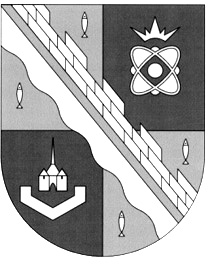 СОСНОВОБОРСКИЙ ГОРОДСКОЙ ОКРУГ ЛЕНИНГРАДСКОЙ ОБЛАСТИ(ЧЕТВЕРТЫЙ СОЗЫВ)Р Е Ш Е Н И Еот 25.10.2019 года  № 33Руководствуясь статьей 1 Федерального закона от 02.08.2019 N 283-ФЗ «О внесении изменений в Градостроительный кодекс Российской Федерации и отдельные законодательные акты Российской Федерации», частью 5 статьи 28 Федерального закона «Об общих принципах организации местного самоуправления в Российской Федерации» от 6 октября 2003 года N131-ФЗ, статьей 15 Устава муниципального образования Сосновоборский городской округ Ленинградской области, совет депутатов Сосновоборского городского округаР Е Ш И Л:1. Внести изменение в «Положение о порядке организации и проведения публичных слушаний по проектам правил землепользования и застройки муниципального образования Сосновоборский городской округ, проектам, предусматривающим внесение изменений в правила землепользования и застройки муниципального образования Сосновоборский городской округ», утвержденное решением совета депутатов от 27.06.2018 №116 (с изменениями на 26.06.2019), изложив пункт 22 в новой редакции:«22. Продолжительность публичных слушаний по Проекту со дня оповещения (со дня опубликования информационного сообщения в городской газете «Маяк») до дня опубликования заключения о результатах публичных слушаний не может быть менее одного и не более трех месяцев, за исключением случаев, предусмотренных пунктом 23 настоящего Положения.При этом период времени со дня оповещения (со дня опубликования информационного сообщения в городской газете «Маяк») до дня проведения собрания участников публичных слушаний не может составлять менее чем 15 дней.23. В случае подготовки изменений в правила землепользования и застройки в части внесения изменений в градостроительный регламент, установленный для конкретной территориальной зоны, публичные слушания по внесению изменений в правила землепользования и застройки проводятся в границах территориальной зоны, для которой установлен такой градостроительный регламент. В этих случаях продолжительность публичных слушаний по Проекту со дня оповещения (со дня опубликования информационного сообщения в городской газете «Маяк») до дня опубликования заключения о результатах публичных слушаний не может быть более чем один месяц.При этом период времени со дня оповещения (со дня опубликования информационного сообщения в городской газете «Маяк») до дня проведения собрания участников публичных слушаний не может составлять менее чем 15 дней».2. Настоящее решение вступает в силу со дня официального опубликования в городской газете «Маяк».3. Официально опубликовать настоящее решение в городской газете «Маяк».Председатель совета депутатовСосновоборского городского округа                                               В.Б. СадовскийГлава Сосновоборскогогородского округа                                                                               М.В. Воронков «О внесении изменений в «Положение о порядке организации и проведения публичных слушаний по проектам правил землепользования и застройки муниципального образования Сосновоборский городской округ, проектам, предусматривающим внесение изменений в правила землепользования и застройки муниципального образования Сосновоборский городской округ»